Official Use Only Client IDSection 1      Identification of CYP    LA: E.g., BradfordSection 2     Referral DetailsPlease complete the form as fully as possible and obtain the relevant CYP verbal consent, consenting to the referral process.  Forms with insufficient details will be returned.On receipt of the referral, an acknowledgement email will be sent out immediately; and a practitioner will be in touch with the family within 72 hours.Referrer’s signature………………...........................................................................Referrer’s name ……….…………….........................................................................Date: …./.…/….Please return electronically completed forms to: cypreferrals@twilight-therapy.co.uk 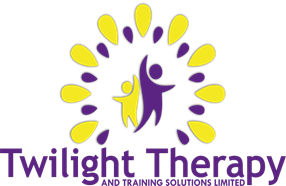 Twilight Referral Form Please complete in full and email to:cypreferrals@twilight-therapy.co.ukDate: Name:Address: Date of Birth:Phone number of Carer:Email address:Please tick appropriate.Provide details of support already received by child, young person, or family.Reason for referral to Twilight TherapyPlease tick relevant box below or give a brief descriptionName of School (If attending)Provide details of support already received by child, young person, or family.